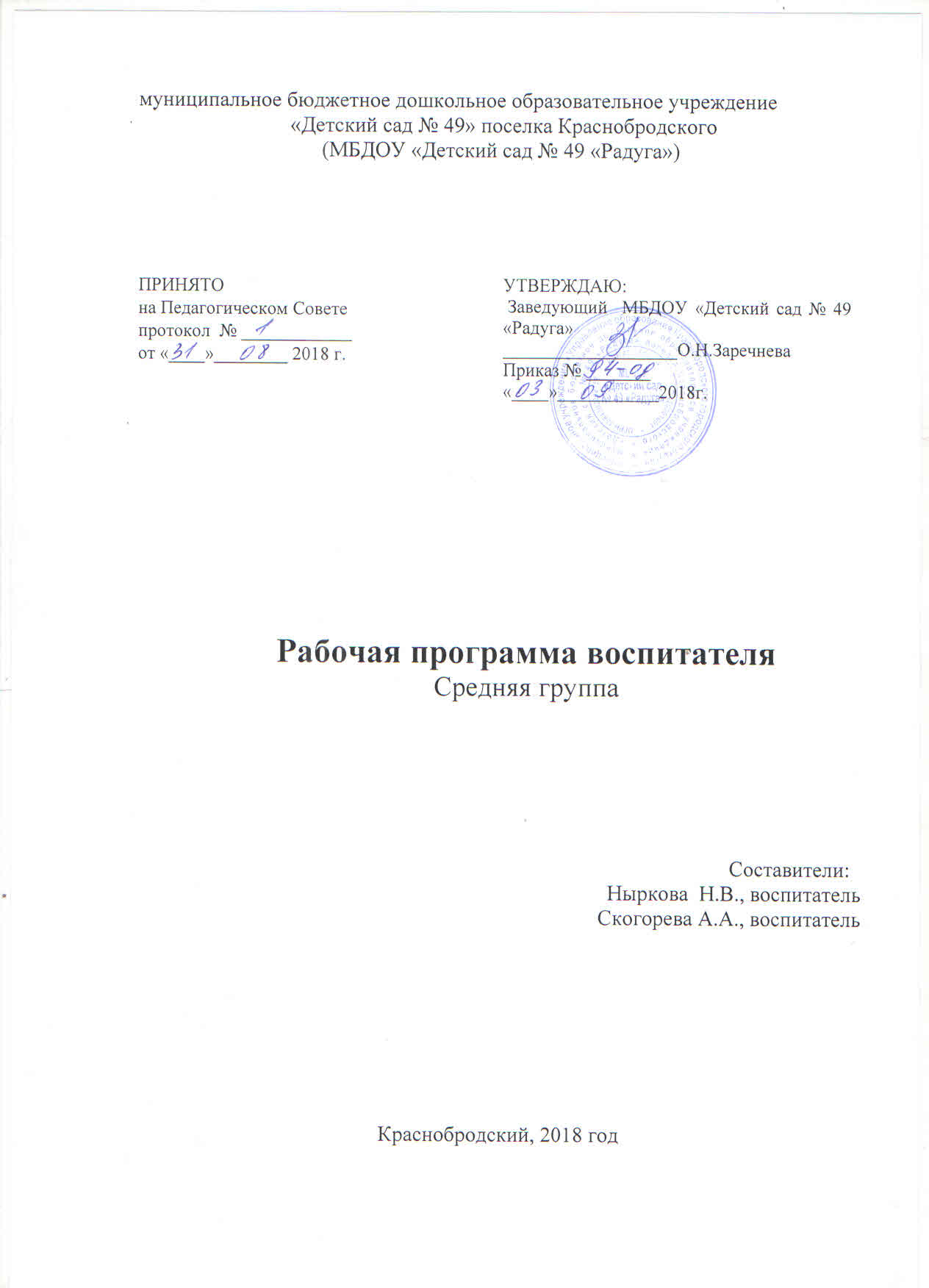 СодержаниеI.Целевой раздел31.1.Пояснительная записка31.1.1.Цели и задачи реализации Рабочей программы31.1.2.Принципы и подходы к формированию Рабочей программы41.1.3.Значимые для разработки и реализации Рабочей программы характеристики61.2Планируемые результаты освоения Рабочей программы7II.Содержательный раздел92.1.Организация образовательной деятельности в соответствии с направлениями развития ребенка в пяти образовательных областях92.2.Вариативные формы, способы, методы и средства реализации Рабочей программы с учетом возрастных и индивидуальных особенностей воспитанников232.3.Особенности образовательной деятельности разных видов и культурных практик362.4.Способы и направления поддержки детской инициативы392.5.Особенности взаимодействия педагога с семьями воспитанников402.6.Иные характеристики содержания Рабочей программы49III.Организационный раздел513.1.Материально-техническое обеспечение Рабочей программы513.2.Обеспеченность методическими материалами и средствами обучения и воспитания543.3.Режим дня553.4.Особенности традиционных событий, праздников, мероприятий573.5.Особенности организации развивающей предметно-пространственной среды58Приложения61